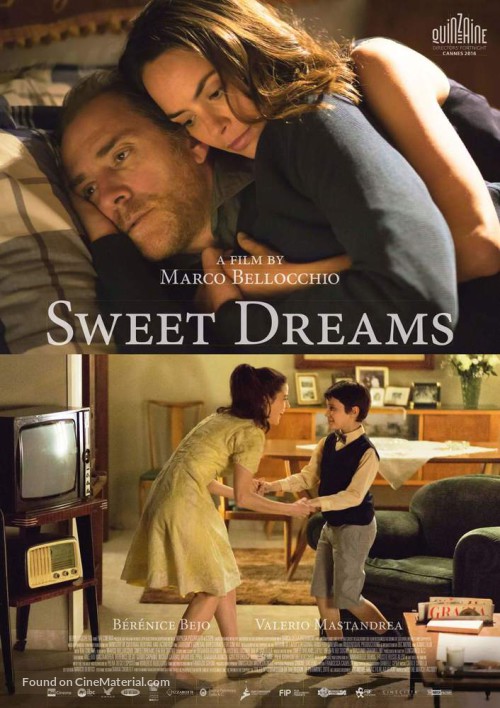 Slatki snovi / Sweet dreams / Fai bei sogni  redatelj: Marco Bellocchiodržava: Italija, Francuskatrajanje: 131'žanr: drama, romansagodina: 2016.glumci: Valerio Mastandrea, Bérénice Bejo, Guido Caprino, Barbara Ronchilink na imdb:http://www.imdb.com/title/tt4746506/link na trailer:https://www.youtube.com/watch?v=KyZ2TSrww14SinopsisMassimo je imao idilično djetinjstvo koje je najradije provodio s voljenom i uvijek radosnom majkom. No, sve se promijenilo kad ju je izgubio sa samo devet godina. Majka je nenadano doživjela srčani infarkt, a Massimo se teško nosio s njenom smrću te je jedno vrijeme vjerovao da je u Americi i da će se vratiti. Godinama kasnije radi kao uspješan novinar koji ne pokazuje osjećaje. Kad mu i otac premine, vraća se u rodnu kuću koja oživljava njegovu traumatičnu prošlost. Pomoć će mu pružiti suosjećajna liječnica Elisa uz koju se Massimo postupno otvara i suočava s bolnim ranama koje nosi iz djetinjstva...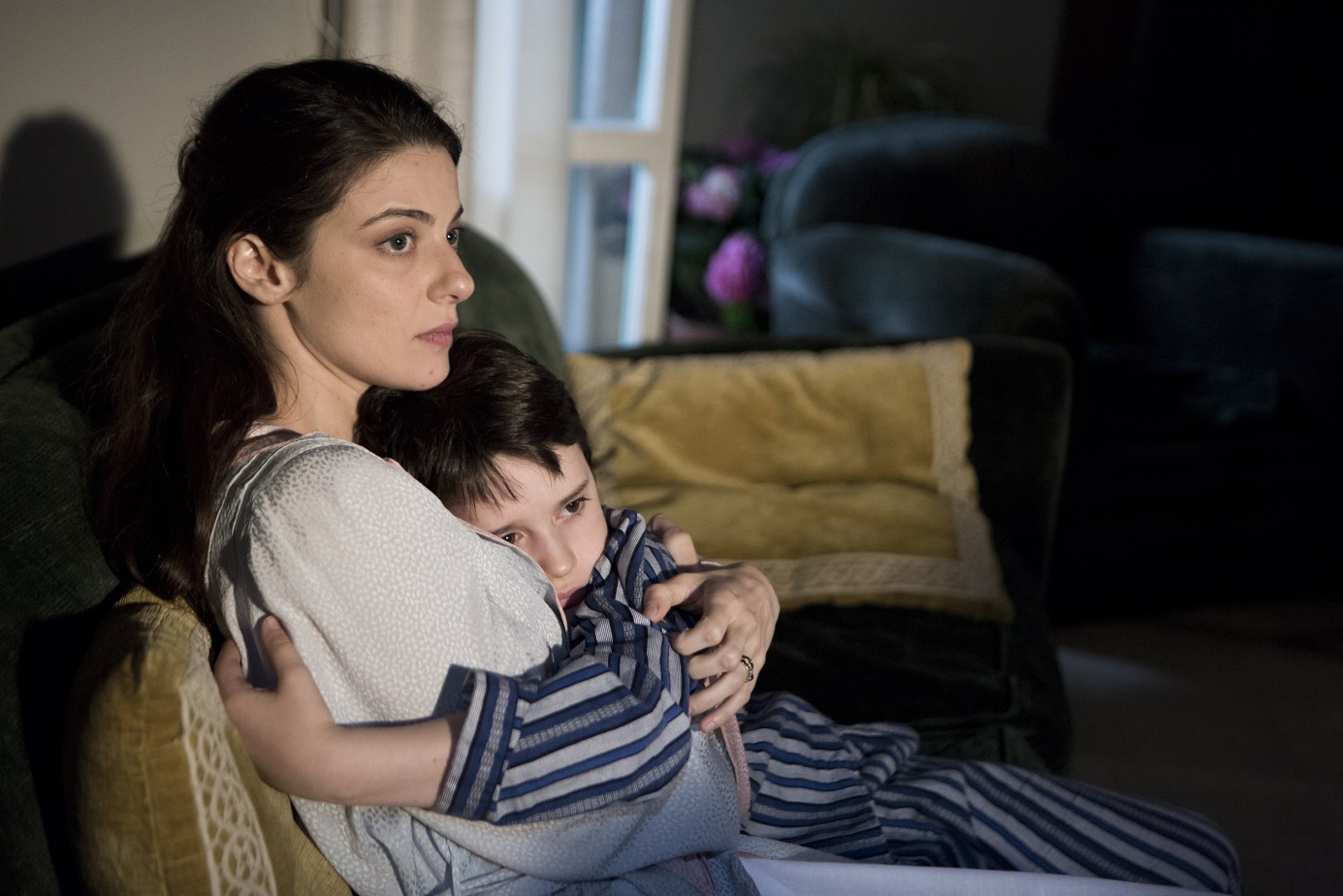 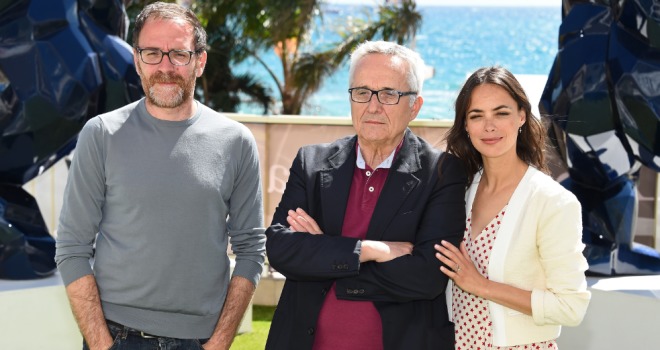 Marco Bellocchio nagrađivani je talijanski filmski redatelj, rođen 1939. Utjecao je na radikalnu struju talijanske kinematografije sredinom 60-ih, a prijateljevao je i s velikim Pierom Paolom Pasolinijem. Međunarodnu afirmaciju stekao je dugometražnim debijem Šake u džepu (1965.). Ostvarenjima Kina je blizu i Stavi monstruma na naslovnu stranicu postaje jedan od glavnih predstavnika europskog političkog filma. Istaknuo se i novom, seksualno smjelom filmskom obradom romana Raymonda Radigueta Đavao u tijelu. Osvojio je Srebrnog medvjeda na Berlinaleu 1991. s filmom La condanna. Na Venecijanskom filmskom festivalu mu je 2011. Uručen Zlatni lav za životno postignuće.Festivali i nagradeToronto film festival 2016. Službena selekcijaCannes film festival 2016. Program Directors' FortnightBIFEST - Bari International Film Festival 2017.Najbolja sporedna ženska uloga Barbara RonchiNagrada za najbolju produkciju (dizajn)Glasgow film festival 2016.Službena selekcijaInternational Cinephile Society Awards 2017.Nagrada ICS - za najbolji film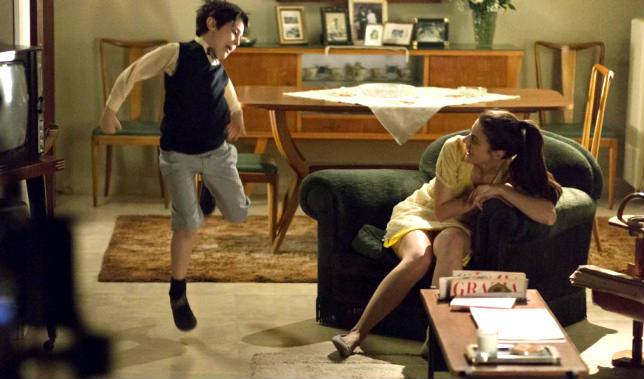 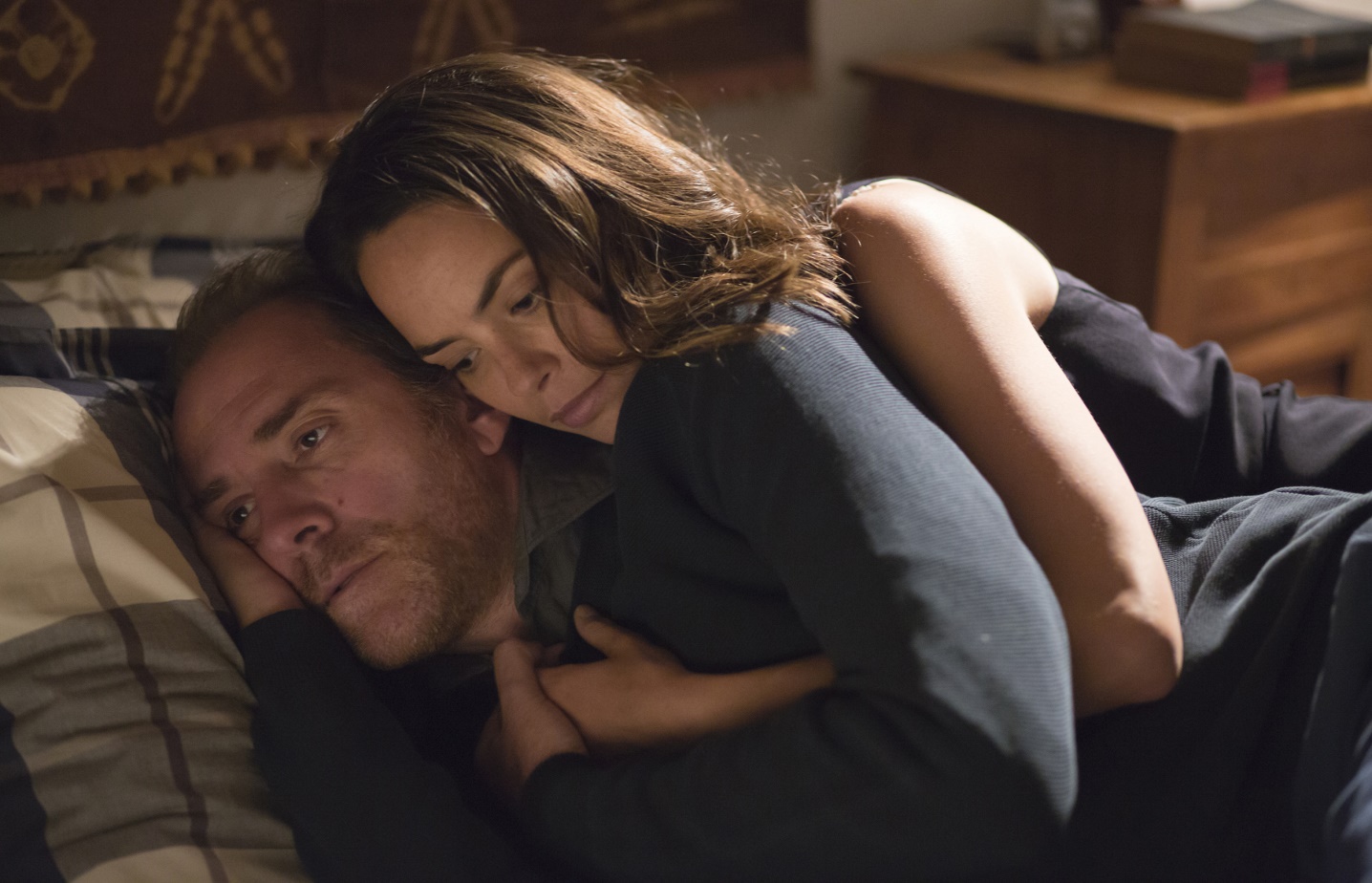 Iz kritika„Fina tehnika 'slikanja' u pokretu“ UK Film Review„Dirljivo i prekrasno snimljeno.“ The Upcoming„Traume iz djetinjstva ostavljaju ožiljke koji nikada ne zacijele. Vrlo sentimentalan i mjestimice dramatičan film talijanskog filmskog veterana Marca Bellocchija“Daily Express 